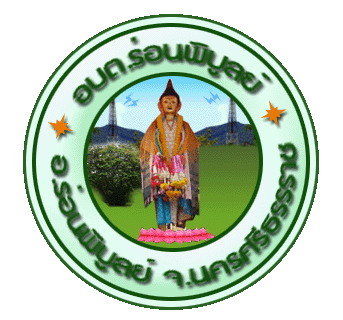 แผนปฏิบัติการป้องกันการทุจริต(พ.ศ. 2561-2565)องค์การบริหารส่วนตำบลร่อนพิบูลย์อำเภอร่อนพิบูลย์  จังหวัดนครศรีธรรมราชคำนำ 	การทุจริตเป็นปัญหาใหญ่ของสังคมไทยมาเป็นเวลานาน และฉุดรั้งความเจริญก้าวหน้าการพัฒนาศักยภาพและขีดความสามารถในการแข่งขันของประเทศ ซึ่งในปัจจุบันได้ทวีความรุนแรงขึ้นอย่างต่อเนื่อง ทำให้เกิดความเสียหายในวงกว้าง โดยส่งผลกระทบต่อระบบเศรษฐกิจ ระบบสังคม ระบบการเมืองการปกครองและการบริหารราชการเป็นอย่างมาก การแก้ปัญหาการทุจริตจึงเป็นสิ่งสำคัญที่หน่วยงานในภาครัฐ ซึ่งเป็นหน่วยงานหลักในการขับเคลื่อนประเทศไทยให้มีความเจริญก้าวหน้าสามารถแข่งขันกับต่างประเทศได้อย่างทัดเทียมนานาอารยประเทศ ที่จะต้องประสานความร่วมมือทั้งภาครัฐ ภาคเอกชน และภาคประชาชนเพื่อร่วมกันพัฒนาปรับปรุงระบบการบริหารจัดการ และการพัฒนาบุคลากรควบคู่ไปพร้อมๆกัน โดยการปลูกฝังความซื่อสัตย์สุจริต รับผิดชอบ มีวินัย ตลอดจนค่านิยมอื่นๆ ที่ถูกต้อง รวมทั้งเข้าใจวิถีดำเนินชีวิตที่สมควรและมีคุณค่า 	ประกอบกับคณะรักษาความสงบแห่งชาติ (คสช.) ได้มีคำสั่งที่ ๖๙/๒๕๕๗ เรื่องมาตรการป้องกันและแก้ไขปัญหาการทุจริตและประพฤติมิชอบ โดยทุกส่วนราชการและหน่วยงานภาครัฐ กำหนดมาตรการหรือแนวทางแก้ไขปัญหาการทุจริตประพฤติมิชอบโดยมุ่งเน้นการสร้าง ธรรมาภิบาลในการบริหารงานและส่งเสริมการมีส่วนร่วมจากทุกภาคส่วนในการตรวจสอบ เฝ้าระวัง เพื่อสกัดกั้นเพื่อมิให้เกิดการทุจริตได้   	เพื่อให้การดำเนินงานดังกล่าวบรรลุผลได้อย่างเป็นรูปธรรม องค์การบริหารส่วนตำบลร่อนพิบูลย์  จึงได้จัดทำแผนปฏิบัติการป้องกันการทุจริตห้าปี (พ.ศ.๒๕๖๑ – ๒๕๖5) ขององค์การบริหารส่วนตำบลร่อนพิบูลย์ขึ้น            เพื่อขับเคลื่อนยุทธศาสตร์และกลยุทธ์ของเทศบาลตำบลพอกน้อยให้บรรลุเป้าหมายและเป็นการถือปฏิบัติตามคำสั่ง คสช. เรื่อง มาตรการป้องกันและแก้ไขปัญหาการทุจริตและประพฤติมิชอบซึ่งเป็นนโยบายชาติด้วย				                       องค์การบริหารส่วนตำบลร่อนพิบูลย์						               มีนาคม  ๒๕64สารบัญ 	เรื่อง										        หน้า ส่วนที่  ๑  บทนำ										การวิเคราะห์ความเสี่ยงในการเกิดการทุจริตในองค์กร					1	หลักการและเหตุผล (สภาพปัญหาการทุจริตขององค์กรปกครองส่วนท้องถิ่น)			2	วัตถุประสงค์ของการจัดทำแผน								5	เป้าหมาย										6	ประโยชน์ของการจัดทำแผน								6ส่วนที่  ๒  แผนปฏิบัติการป้องกันการทุจริต							มิติที่  ๑  การสร้างสังคมไม่ทนต่อการทุจริต							8มิติที่  ๒  การบริหารราชการเพื่อป้องกันการทุจริต						9มิติที่  ๓	 การส่งเสริมบทบาทและการมีส่วนร่วมของภาคประชาชน				10มิติที่  ๔	 การเสริมสร้างและปรับปรุงกลไกในการตรวจสอบ					11           การปฏิบัติราชการขององค์กรปกครองส่วนท้องถิ่น				1. การวิเคราะห์ความเสี่ยงในการเกิดการทุจริตในองค์กร		การวิเคราะห์ความเสี่ยงในการเกิดการทุจริตในองค์กร มีวัตถุประสงค์เพื่อต้องการบ่งชี้ความเสี่ยงของการทุจริตที่มีอยู่ในองค์กรโดยการประเมินโอกาสของการทุจริตที่อาจเกิดขึ้น ตลอดจนบุคคลหรือหน่วยงานที่อาจเกี่ยวข้องกับการกระทำทุจริต เพื่อพิจารณาว่าการควบคุมและการป้องกันการทุจริตที่มีอยู่ในปัจจุบันมีประสิทธิภาพและประสิทธิผลหรือไม่ 	การทุจริตในระดับท้องถิ่น พบว่าปัจจัยที่มีผลต่อการขยายตัวของการทุจริตในระดับท้องถิ่น ได้แก่ การกระจายอำนาจลงสู่องค์กรปกครองส่วนท้องถิ่น แม้ว่าโดยหลักการแล้วการกระจายอำนาจมีวัตถุประสงค์สำคัญเพื่อให้บริการต่าง ๆ ของรัฐสามารถตอบสนองต่อความต้องการของชุมชนมากขึ้น มีประสิทธิภาพมากขึ้น แต่ในทางปฏิบัติทำให้แนวโน้มของการทุจริตในท้องถิ่นเพิ่มมากยิ่งขึ้นเช่นเดียวกัน	ลักษณะการทุจริตในส่วนขององค์กรปกครองส่วนท้องถิ่น จำแนกเป็น 7 ประเภท ดังนี้	1) การทุจริตด้านงบประมาณ การทำบัญชี การจัดซื้อจัดจ้าง และการเงินการคลัง ส่วนใหญ่เกิดจากการละเลยขององค์กรปกครองส่วนท้องถิ่น	2) สภาพหรือปัญหาที่เกิดจากตัวบุคคล	3) สภาพการทุจริตอันเกิดจากช่องว่างของกฎระเบียบและกฎหมาย	4) สภาพหรือลักษณะปัญหาของการทุจริตที่เกิดจากการขาดความรู้ความเข้าใจและขาดคุณธรรมจริยธรรม	5) สภาพหรือลักษณะปัญหาที่เกิดจากการขาดประชาสัมพันธ์ให้ประชาชนทราบ	6) สภาพหรือลักษณะปัญหาของการทุจริตที่เกิดจากการตรวจสอบขาดความหลากหลายในการตรวจสอบจากภาคส่วนต่างๆ	7) สภาพหรือลักษณะปัญหาของการทุจริตที่เกิดจากอำนาจ บารมี และอิทธิพลท้องถิ่น	สาเหตุและปัจจัยที่นำไปสู่การทุจริตขององค์กรปกครองส่วนท้องถิ่นสามารถสรุปเป็นประเด็นได้ ดังนี้	1) โอกาส แม้ว่าในปัจจุบันมีหน่วยงานและกฎหมายที่เกี่ยวข้องกับการป้องกันและปราบปรามการทุจริตแต่พบว่า ยังคงมีช่องว่างที่ทำให้เกิดโอกาสของการทุจริต ซึ่งโอกาสดังกล่าวเกิดขึ้นจากการบังคับใช้กฎหมายที่ไม่เข้มแข็ง กฎหมาย กฎระเบียบไม่รัดกุม และอำนาจหน้าที่โดยเฉพาะข้าราชการระดับสูงก็เป็นอีกโอกาสหนึ่งที่ทำให้เกิดการทุจริต	2) สิ่งจูงใจ เป็นที่ยอมรับว่าสภาวะทางเศรษฐกิจที่มุ่งเน้นเรื่องของวัตถุนิยม สังคมทุนนิยม ทำให้คนในปัจจุบันมุ่งเน้นที่การสร้างความร่ำรวย ด้วยเหตุนี้จึงเป็นแรงจูงใจให้เจ้าหน้าที่มีแนวโน้มที่จะทำพฤติกรรมการทุจริตมากยิ่งขึ้น2	3) การขาดกลไกในการตรวจสอบความโปร่งใส การทุจริตในปัจจุบันมีรูปแบบที่ซับซ้อนขึ้น โดยเฉพาะการทุจริตในเชิงนโยบายที่ทำให้การทุจริตกลายเป็นความชอบธรรมในสายตาของประชาชน ขาดกลไกการตรวจสอบความโปร่งใสที่มีประสิทธิภาพ ดังนั้นจึงเป็นการยากที่จะเข้าไปตรวจสอบการทุจริตของบุคคลเหล่านี้	4) การผูกขาด ในบางกรณีการดำเนินงานของภาครัฐ ได้แก่ การจัดซื้อ/จัดจ้าง เป็นเรื่องของการผูกขาด ดังนั้นจึงมีความเกี่ยวข้องเป็นห่วงโซ่ผลประโยชน์ทางธุรกิจ ในบางครั้งพบบริษัทมีการให้สินบนแก่เจ้าหน้าที่เพื่อให้ตนเองได้รับสิทธิในการดำเนินงานโครงการของภาครัฐ รูปแบบของการผูกขาด ได้แก่การผูกขาดในโครงการก่อสร้างและโครงสร้างพื้นฐานภาครัฐ	5) การได้รับค่าตอบแทนที่ไม่เหมาะสม รายได้ไม่เพียงพอต่อรายจ่าย ความยากจนถือเป็นปัจจัยหนึ่งที่ทำให้ข้าราชการมีพฤติกรรมการทุจริต เพราะความต้องการที่จะมีสภาพความเป็นอยู่ที่ดีขึ้น ทำให้เจ้าหน้าที่ต้องแสวงหาช่องทางเพื่อเพิ่ม “รายได้พิเศษ” ให้กับตนเองและครอบครัว	6) การขาดจริยธรรม คุณธรรม ในสมัยโบราณ ความซื่อสัตย์สุจริตเป็นคุณธรรมที่ได้รับการเน้นเป็นพิเศษถือว่าเป็นเครื่องวัดความดีของคน แต่ในปัจจุบันพบว่า คนมีความละอายต่อบาปและเกรงกลัวบาปน้อยลง และมีความเห็นแก่ตัวมากยิ่งขึ้น มองแต่ประโยชน์ส่วนตนเป็นที่ตั้งมากกว่าที่จะยึดผลประโยชน์ส่วนรวม	7) มีค่านิยมที่ผิด ปัจจุบันค่านิยมของสังคมได้เปลี่ยนจากยกย่องคนดี คนที่มีความซื่อสัตย์สุจริตเป็น   ยกย่องคนที่มีเงิน คนที่เป็นเศรษฐี มหาเศรษฐี คนที่มีตำแหน่งหน้าที่การงานสูง ด้วยเหตุนี้ ผู้ที่มีค่านิยมที่ผิดเห็นว่าการทุจริตเป็นวิถีชีวิตเป็นเรื่องปกติธรรมดา เห็นคนซื่อเป็นคนเซ่อ เห็นคนโกงเป็นคนฉลาด ย่อมจะทำการทุจริตฉ้อราษฎร์    บังหลวง โดยไม่มีความละอายต่อบุญและบาป และไม่เกรงกลัวต่อกฎหมายของบ้านเมือง2. หลักการและเหตุผล 		รัฐธรรมนูญฉบับปัจจุบันบัญญัติให้รัฐจะต้องให้ความเป็นอิสระ แก่องค์กรปกครองส่วนท้องถิ่นโดยยึดหลักแห่งการปกครองตนเองตามเจตนารมณ์ของประชาชนในท้องถิ่น และส่งเสริมให้องค์กรปกครองส่วนท้องถิ่นเป็นหน่วยงานหลักในการจัดทำบริการสาธารณะ รวมทั้งมีส่วนร่วมในการตัดสินใจแก้ไขปัญหาในระดับพื้นที่ส่วนการกำกับดูแลองค์กรปกครองส่วนท้องถิ่น จะทำได้เท่าที่จำเป็นตามกรอบที่กฎหมายกำหนด และต้องเป็นไปเพื่อคุ้มครองประโยชน์ของประชาชนในท้องถิ่นหรือประโยชน์สุขของประเทศโดยรวม		นอกจากนี้ตามกฎหมายว่าด้วยระเบียบบริการราชการแผ่นดิน กำหนดให้การบริหารราชการซึ่งรวมทั้งราชการบริหารส่วนท้องถิ่นต้องเป็นไปเพื่อประโยชน์สุขของประชาชน ตามหลักการบริหารกิจการบ้านเมืองที่ดี และคำนึงถึงการมีส่วนร่วมของประชาชน		เมื่อพิจารณาจากบทบัญญัติของรัฐธรรมนูญและกฎหมายที่เกี่ยวข้องดังกล่าวจะเห็นได้ว่าการบริหารราชการแผ่นดินที่มีองค์กรปกครองท้องถิ่น ซึ่งเป็นองค์กรหลักในการจัดการบริการสาธารณะและแก้ไขปัญหาในระดับท้องถิ่นยังมีปัญหาหลายประการ ที่สำคัญคือปัญหาด้านการบริหารราชการขององค์กรปกครองส่วนท้องถิ่นเอง และปัญหาการกำกับดูแลโดยองค์กรที่มี อำนาจหน้าที่ ตามกฎหมาย และด้วยเหตุที่ว่านี้ ได้มีส่วนทำให้การบริหารราชการขององค์กรปกครองส่วนท้องถิ่น  ส่วนหนึ่งไม่เป็นไปเพื่อก่อให้เกิดประโยชน์สุขแก่ประชาชนในท้องถิ่นอย่างแท้จริง คณะ3ผู้บริหารหรือพนักงานองค์กรปกครองส่วนท้องถิ่นบางส่วนมีพฤติการณ์ส่อไปในทางที่เอื้อประโยชน์แก่ตนเองหรือพวกพ้องโดยไม่ชอบมีการกระทำในลักษะที่เป็นการขัดกันแห่งผลประโยชน์ ฝ่าฝืนหรือไม่ปฏิบัติตามมาตรฐานจริยธรรม		จากสภาพปัญหาที่พบในองค์กรปกครองส่วนท้องถิ่นตามสื่อสิ่งพิมพ์ หรือสื่อประชาสัมพันธ์ จะพบว่าภาพลักษณ์ขององค์กรปกครองส่วนท้องถิ่นมีการทุจริตคอรัปชั่นเป็นจำนวนมาก และมีแนวโน้มเพิ่มขึ้นอย่างต่อเนื่อง ส่งผลให้ประชาชนเกิดความไม่ไว้วางใจการบริหารงานของ องค์กรปกครองส่วนท้องถิ่นตามมา		ปัจจุบันปัญหาการทุจริตคอร์รัปชั่นในประเทศไทยถือเป็นปัญหาเรื้อรังที่นับวันยิ่งจะทวีความรุนแรงและสลับซับซ้อนมากยิ่งขึ้นและส่งผลกระทบในวงกว้าง โดยเฉพาะอย่างยิ่งต่อความมั่นคงของชาติ เป็นปัญหาลำดับต้น ๆ ที่ขัดขวางการพัฒนาประเทศทั้งในด้านเศรษฐกิจ สังคมและการเมือง เนื่องจากเกิดขึ้นทุกภาคส่วนในสังคมไทย ไม่ว่าจะเป็นภาคการเมือง ภาคราชการ โดยเฉพาะองค์กรปกครองส่วนท้องถิ่นมักถูกมองจากภายนอกสังคมว่าเป็นองค์กรที่เอื้อต่อการทุจริตคอร์รัปชั่นและมักจะปรากฏข่าวการทุจริตตามสื่อและรายงานของทางราชการอยู่เสมอ ซึ่งได้ส่งผลสะเทือนต่อกระแสการกระจายอำนาจและความศรัทธาต่อระบบการปกครองส่วนท้องถิ่นอย่างยิ่ง ส่งผลให้ภาพลักษณ์ของประเทศไทยเรื่องการทุจริตคอร์รัปชั่นมีผลในเชิงลบ สอดคล้องกับการจัดอันดับดัชนีชี้วัดภาพลักษณ์คอร์รัปชั่น (Corruption Perception Index – CPI) ซึ่งเป็นเครื่องมือที่ใช้ประเมินการทุจริตคอร์รัปชั่นทั่วโลกที่จัดโดยองค์กรเพื่อความโปร่งใสนานาชาติ (Transparency International – IT) พบว่า ผลคะแนนของประเทศไทยระหว่างปี 2555 – 2558 อยู่ที่ 35 - 38 คะแนน จากคะแนนเต็ม 100 โดยในปี 2558 อยู่อันดับที่ 76 จาก 168 ประเทศทั่วโลก และเป็นอันดับที่ 3 ในประเทศอาเซียนรองจากประเทศสิงคโปร์และประเทศมาเลเซีย และล่าสุดพบว่าผลคะแนนของประเทศไทยปี 2559 ลดลง               3  คะแนน จากปี 2558  ได้ลำดับที่ 101 จาก 168 ประเทศ ซึ่งสามารถสะท้อนให้เห็นว่าประเทศไทย  เป็นประเทศที่มีปัญหาการคอร์รัปชั่นอยู่ในระดับสูง 		แม้ว่าในช่วงระยะที่ผ่านมา ประเทศไทยได้แสดงให้เห็นถึงความพยายามในการปราบปรามการป้องกันการทุจริต ไม่ว่าจะเป็น การเป็นประเทศภาคีภายใต้อนุสัญญาสหประชาชาติว่าด้วยการต่อต้านการทุจริต (United Nations Convention Against Corruption-UNCAC) พ.ศ. 2546 การจัดตั้งองค์กรตามรัฐธรรมนูญ โดยเฉพาะอย่างยิ่งคณะกรรมการป้องกันปราบปรามการทุจริตแห่งชาติได้จัดทำยุทธศาสตร์ชาติว่าด้วยการป้องกันและปราบปรามการทุจริตมาแล้ว 3 ฉบับ แต่ปัญหาการทุจริตในประเทศไทยไม่ได้มีแนวโน้มที่ลดน้อยถอยลง สาเหตุที่ทำให้การทุจริตเป็นปัญหาที่สำคัญของสังคมไทยประกอบด้วยปัจจัยทางด้านพื้นฐานโครงสร้างสังคม ซึ่งเป็นสังคมที่ตั้งอยู่บนพื้นฐานความสัมพันธ์แนวดิ่ง (Vertical Relation) หรืออีกนัยหนึ่งคือ พื้นฐานของสังคมอุปถัมภ์ที่ทำให้สังคมไทยยึดติดกับการช่วยเหลือเกื้อกูลกัน โดยเฉพาะในหมู่ญาติพี่น้องและพวกพ้อง ยึดติดกับกระแสบริโภคนิยม วัตถุนิยม ติดความสบาย     ยกย่องคนที่มีเงินและมีอำนาจ คนไทยบางส่วนมองว่าการทุจริตคอรัปชั่นเป็นเรื่องปกติที่ยอมรับได้ ซึ่งนับได้ว่าเป็นปัญหาที่ฝังรากลึกในสังคมไทยมาตั้งแต่อดีตหรือกล่าวได้ว่าเป็นส่วนหนึ่งของค่านิยมและวัฒนธรรมไทยไปแล้ว ผนวกกับปัจจัยทางด้านการทำงานที่ไม่ได้บูรณาการความร่วมมือของทุกภาคส่วนไว้ด้วยกัน จึงส่งผลให้การทำงานของกลไกหรือความพยายามที่ได้กล่าวมาข้างต้นไม่สามารถทำได้อย่างเต็มศักยภาพ ขาดความเข้มแข็ง4 	ปัจจุบันยุทธศาสตร์ชาติว่าด้วยการป้องกันและปราบปรามการทุจริตที่ใช้อยู่เป็นฉบับที่ 3 เริ่มจากปี     พ.ศ. 2560 จนถึงปี พ.ศ. 2564 ซึ่งมุ่งสู่การเป็นประเทศที่มีมาตรฐานทางคุณธรรมจริยธรรม เป็นสังคมมิติใหม่ที่ประชาชนไม่เพิกเฉยต่อการทุจริตทุกรูปแบบ โดยได้รับความร่วมมือจากฝ่ายการเมือง หน่วยงานของรัฐ ตลอดจนประชาชน ในการพิทักษ์รักษาผลประโยชน์ของชาติและประชาชนเพื่อให้ประเทศไทยมีศักดิ์ศรีและเกียรติภูมิในด้านความโปร่งใสทัดเทียมนานาอารยประเทศ โดยกำหนดวิสัยทัศน์ “ประเทศไทยใสสะอาด ไทยทั้งชาติต้านทุจริต” มีเป้าหมายหลักเพื่อให้ประเทศไทยได้รับการประเมินดัชนีการรับรู้การทุจริต (Corruption Perceptions Index : CPI) ไม่น้อยกว่าร้อยละ 50 ในปี พ.ศ. 2564 ซึ่งการที่ระดับคะแนนจะสูงขึ้นได้นั้น การบริหารงานภาครัฐต้องมีระดับธรรมาภิบาลที่สูงขึ้น เจ้าหน้าที่ของรัฐและประชาชนต้องมีพฤติกรรมแตกต่างจากที่เป็นอยู่ในปัจจุบัน ไม่ใช้ตำแหน่งหน้าที่ในทางทุจริตประพฤติมิชอบ โดยได้กำหนดยุทธศาสตร์การดำเนินงานหลักออกเป็น 6 ยุทธศาสตร์ ดังนี้		ยุทธศาสตร์ที่ 1 สร้างสังคมที่ไม่ทนต่อการทุจริต		ยุทธศาสตร์ที่ 2 ยกระดับเจตจำนงทางการเมืองในการต่อต้านการทุจริต		ยุทธศาสตร์ที่ 3 สกัดกั้นการทุจริตเชิงนโยบาย		ยุทธศาสตร์ที่ 4 พัฒนาระบบป้องกันการทุจริตเชิงรุก		ยุทธศาสตร์ที่ 5 ปฏิรูปกลไกและกระบวนการปราบปรามการทุจริต		ยุทธศาสตร์ที่ 6 ยกระดับคะแนนดัชนีการรับรู้การทุจริต(Corruption Perception Index:CPI)		ดังนั้น เพื่อให้การดำเนินการขับเคลื่อนด้านการป้องกันและปราบปรามการทุจริตบังเกิดผลเป็นรูปธรรมในทางปฏิบัติ เป็นไปตามเจตนารมณ์ของยุทธศาสตร์ว่าด้วยการป้องกันและปราบปรามการทุจริตระยะ ที่ 3 (พ.ศ. 2560 - 2564) องค์การบริหารส่วนตำบลร่อนพิบูลย์  จึงได้ตระหนักและให้ความสำคัญกับการบริหารจัดการที่มีความโปร่งใส สร้างค่านิยม วัฒนธรรมสุจริตให้เกิดในสังคมอย่างยั่งยืนจึงได้ดำเนินการจัดทำแผนปฏิบัติการป้องกันการทุจริตห้าปี   (พ.ศ.2561 - 2565) เพื่อกำหนดแนวทางการขับเคลื่อนด้านการป้องกันและปราบปรามการทุจริตผ่านโครงการ/กิจกรรม/มาตรการต่าง ๆ ที่เป็นรูปธรรมอย่างชัดเจน อันจะนำไปสู่การปฏิบัติอย่างมีประสิทธิภาพ บรรลุวัตถุประสงค์และเป้าหมายของการป้องกันและปราบปรามการทุจริตอย่างแท้จริง		องค์การบริหารส่วนตำบลร่อนพิบูลย์  ได้เล็งเห็นถึงความสำคัญและตระหนักถึงปัญหาการทุจริตคอรัปชั่น ปัญหาผลประโยชน์ทับซ้อน และการพัฒนาคุณธรรมสร้างความโปร่งใสในการปฏิบัติราชการ จึงได้จัดทำแผนปฏิบัติการด้านการป้องกันการทุจริตห้าปี (พ.ศ.๒๕๖๑ – ๒๕๖5) เพื่อเป็นแผนปฏิบัติการในการดำเนินการเรื่องโปร่งใสในการดำเนินงานขององค์กรปกครองส่วนท้องถิ่น (Integrity and Transparency Assessment-ITA) อันจะเป็นการเพิ่มประสิทธิภาพในองค์กร ให้สามารถทำงานด้วยความโปร่งใส ตามหลักนิติธรรม หลักคุณธรรม โดยประชาชนมีส่วนร่วม สามารถใช้ทรัพยากรอย่างคุ้มค่า และรับผิดชอบ ตลอดจนสามารถตรวจสอบได้ 5วิสัยทัศน์ (Vision)“ยึดมั่นธรรมาภิบาล  บริหารจัดการน้ำอย่างเป็นระบบเชิกชูภูมิปัญญา  นำพาเศรษฐกิจพอเพียง”พันธกิจ (Mission)พันธกิจที่ 1  พัฒนาระบบการบริหารจัดการที่ดี โดยให้ประชาชนมีส่วนร่วมในการตัดสินใจ การวางแผน   พัฒนา การตรวจสอบ เพื่อให้เกิดความโปร่งใสในการบริหาร	พันธกิจที่ 2   พัฒนาระบบบริหารจัดการน้ำ ให้ครอบคลุมทั่วถึงทุกหมู่บ้าน 	พันธกิจที่ 3   ส่งเสริม สนับสนุนกิจกรรมศาสนา วัฒนธรรม ประเพณี และภูมิปัญญาท้องถิ่น 	พันธกิจที่ 4   สนับสนุนการดำเนินงานตามแนวทางหลักปรัชญา “เศรษฐกิจพอเพียง” 	พันธกิจที่ 5   พัฒนาคุณภาพชีวิต ส่งเสริมการศึกษา กีฬา สาธารณสุข สังคมสงเคราะห์ และต่อต้านยาเสพติด	พันธกิจที่ 6   พัฒนาระบบป้องกันและบรรเทาสาธารณะภัย	พันธกิจที่ 7   ส่งเสริม รณรงค์ สร้างจิตสำนึก ในการอนุรักษ์ทรัพยากรธรรมชาติและสิ่งแวดล้อม3. วัตถุประสงค์ของการจัดทำแผน			1) เพื่อยกระดับเจตจำนงทางการเมืองในการต่อต้านการทุจริตขององค์การบริหารส่วนตำบลร่อนพิบูลย์			2) เพื่อยกระดับจิตสำนึกรับผิดชอบในผลประโยชน์ของสาธารณะของข้าราชการฝ่ายการเมืองข้าราชการฝ่ายบริหาร บุคลากรขององค์การบริหารส่วนตำบลร่อนพิบูลย์รวมถึงประชาชนในพื้นที่		3) เพื่อให้การบริหารราชการขององค์การบริหารส่วนตำบลร่อนพิบูลย์เป็นไปตามหลักบริหารกิจการบ้านเมืองที่ดี (Good Governance) 		4) เพื่อส่งเสริมบทบาทการมีส่วนร่วม (people's participation) และตรวจสอบ (People’s audit) ของภาคประชาชนในการบริหารกิจการขององค์การบริหารส่วนตำบลร่อนพิบูลย์	5) เพื่อพัฒนาระบบ กลไก มาตรการ รวมถึงเครือข่ายในการตรวจสอบการปฏิบัติราชการขององค์การบริหารส่วนตำบลร่อนพิบูลย์		6) ข้าราชการทั้งฝ่ายการเมืองและฝ่ายประจำขององค์การบริหารส่วนตำบลร่อนพิบูลย์ ตลอดจนประชาชน มีจิตสำนึกในเรื่องความซื่อสัตย์สุจริต โปร่งใส เป็นธรรม ไม่ใช้ตำแหน่งหน้าที่ไปในทางที่มิชอบทุกฝ่าย		7) องค์การบริหารส่วนตำบลร่อนพิบูลย์มีระบบการปฏิบัติงานที่สามารถป้องกันปัญหาเกี่ยวกับการทุจริตและประพฤติมิชอบของราชการ เจ้าที่สามารถจัดการกับกรณีการทุจริตและประพฤติมิชอบอย่างรวดเร็ว โปร่งใส มิให้ข้าราชการอื่นใช้เป็นเยี่ยงอย่าง		8) หน่วยงานสามารถประสานความร่วมมือในองค์กรและภายนอกองค์กรในการป้องกัน และ ปราบปรามการทุจริต ภาครัฐ		9) องค์การบริหารส่วนตำบลร่อนพิบูลย์สามารถพัฒนาระบบและกลไกในการตรวจสอบ ควบคุม และถ่วงดุลการใช้อำนาจให้เหมาะสม		10) องค์การบริหารส่วนตำบลร่อนพิบูลย์ พัฒนาบุคลากรผู้ปฏิบัติหน้าที่ในการป้องกันและปราบปรามการทุจริต		11) สนับสนุนให้ภาคประชาชนเข้ามามีส่วนร่วมและตรวจสอบการปฏิบัติหรือบริหารราชการขององค์การบริหารส่วนตำบลร่อนพิบูลย์64. เป้าหมาย		1) ข้าราชการฝ่ายการเมือง ข้าราชการฝ่ายบริหาร บุคลากรขององค์การบริหารส่วนตำบลร่อนพิบูลย์รวมถึงประชาชนในพื้นที่มีจิตสำนึกและความตระหนักในการปฏิบัติหน้าที่ราชการให้บังเกิดประโยชน์สุขแก่ประชาชนท้องถิ่น ปราศจากการก่อให้เกิดข้อสงสัยในการประพฤติปฏิบัติตามมาตรการจริยธรรม การขัดกันแห่งผลประโยชน์และแสวงหาประโยชน์โดยมิชอบ		2) เครื่องมือ/มาตรการการปฏิบัติงานที่สามารถป้องกันปัญหาเกี่ยวกับการทุจริตและประพฤติมิชอบของข้าราชการ		3) โครงการ/กิจกรรม/มาตรการที่สนับสนุนให้สาธารณะและภาคประชาชนเข้ามามีส่วนร่วมและตรวจสอบการปฏิบัติหรือบริหารราชการขององค์การบริหารส่วนตำบลร่อนพิบูลย์		4) กลไก มาตรการ รวมถึงเครือข่ายในการตรวจสอบการปฏิบัติราชการขององค์การบริหารส่วนตำบลร่อนพิบูลย์ที่มีเข้มแข็งในการตรวจสอบ ควบคุมและถ่วงดุลการใช้อำนาจอย่างเหมาะสม		5) องค์การบริหารส่วนตำบลร่อนพิบูลย์  มีแผนงานที่มีประสิทธิภาพ ลดโอกาสในการกระทำการทุจริตและประพฤติมิชอบ จนเป็นที่ยอมรับจากทุกภาคส่วน5. ประโยชน์ของการจัดทำแผนฯ			1) ข้าราชการฝ่ายการเมือง ข้าราชการฝ่ายบริหาร บุคลากรขององค์การบริหารส่วนตำบลร่อนพิบูลย์รวมถึงประชาชนในท้องถิ่นมีจิตสำนึกรักท้องถิ่นของตนเอง อันจะนำมาซึ่งการสร้างค่านิยม และอุดมการณ์ในการต่อต้านการทุจริต (Anti-Corruption) จากการปลูกฝังหลักคุณธรรม จริยธรรม หลักธรรมาภิบาล รวมถึงหลักเศรษฐกิจพอเพียงที่สามารถนำมาประยุกต์ใช้ในการทำงานและชีวิตประจำวัน			2) องค์การบริหารส่วนตำบลร่อนพิบูลย์สามารถบริหารราชการเป็นไปตามหลักบริหารกิจการบ้านเมืองที่ดี (Good Governance) มีความโปร่งใส เป็นธรรมและตรวจสอบได้			3) ภาคประชาชนมีส่วนร่วมตั้งแต่ร่วมคิด ร่วมทำ ร่วมตัดสินใจรวมถึงร่วมตรวจสอบในฐานะพลเมืองที่มีจิตสำนึกรักท้องถิ่น อันจะนำมาซึ่งการสร้างเครือข่ายภาคประชาชนที่มีความเข้มแข็งในการเฝ้าระวังการทุจริต			4) สามารถพัฒนาระบบ กลไก มาตรการ รวมถึงเครือข่ายในการตรวจสอบการปฏิบัติราชการขององค์การบริหารส่วนตำบลร่อนพิบูลย์ทั้งจากภายในและภายนอกองค์กรที่มีความเข้มแข็งในการเฝ้าระวังการทุจริต		5) องค์การบริหารส่วนตำบลร่อนพิบูลย์มีแนวทางการบริหารราชการที่มีประสิทธิภาพ ลดโอกาสในการกระทำการทุจริตและประพฤติมิชอบ ด้านการป้องกันการทุจริต อันจะส่งผลให้ประชาชนในพื้นที่เกิดความภาคภูมิใจและให้ความร่วมมือกันเป็นเครือข่ายในการเฝ้าระวังการทุจริตที่เข้มแข็งอย่างยั่งยืน7แผนปฏิบัติการป้องกันการทุจริตห้าปี (พ.ศ.๒๕๖๑ – ๒๕๖5)  มีรายละเอียดกรอบการจัดทำแผนปฏิบัติการป้องกันการทุจริต (ภาพรวม)  แยกเป็นรายมิติได้ดังนี้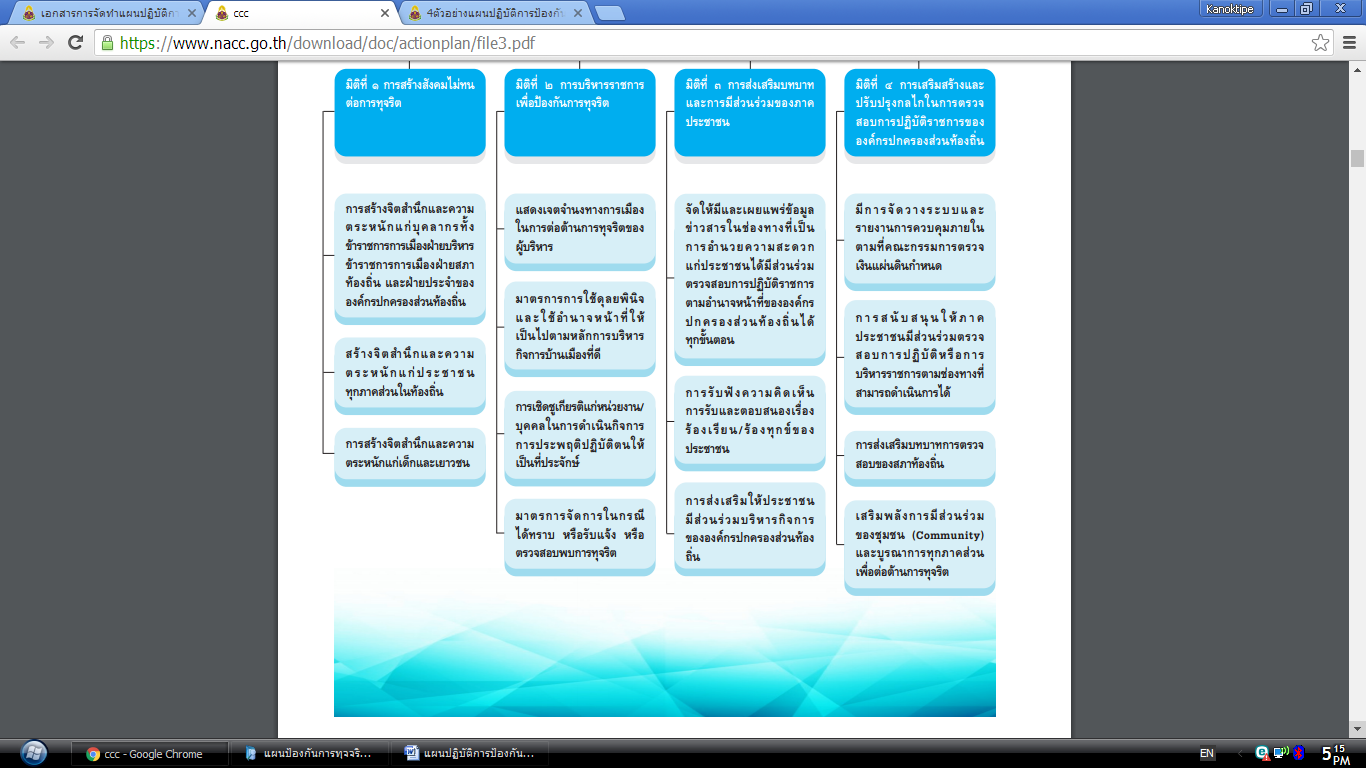 8แผนปฏิบัติการป้องกันการทุจริต(พ.ศ. ๒๕๖1 – ๒๕๖5)ขององค์การบริหารส่วนตำบลร่อนพิบูลย์91011มิติภารกิจตามมิติโครงการ/กิจกรรม/มาตรการปี  ๒๕๖๑ปี  ๒๕๖๒ปี  ๒๕๖๓ปี  ๒๕๖๔ปี  ๒๕๖5หมายเหตุมิติภารกิจตามมิติโครงการ/กิจกรรม/มาตรการงบประมาณงบประมาณงบประมาณงบประมาณงบประมาณหมายเหตุ๑. การสร้างสังคมที่ไม่ทนต่อการทุจริต๑.๑ การสร้างจิตสำนึกและความตระหนักแก่บุคลากรทั้งข้าราชการการเมืองฝ่ายบริหาร ข้าราชการการเมืองฝ่ายสภาท้องถิ่น และฝ่ายประจำของ อปท.(1) โครงการอบรมคุณธรรมและจริยธรรม แก่พนักงานส่วนตำบล และพนักงานจ้าง อบต.ร่อนพิบูลย์(2) โครงการอบรมพัฒนาบุคลากร และทัศนศึกษา ดูงานของผู้บริหาร พนักงานส่วนตำบล    และพนักงานจ้าง อบต.ร่อนพิบูลย์(3) มาตรการส่งเสริมการปฏิบัติงานตามประมวลจริยธรรมขององค์กรปกครองส่วนท้องถิ่น                                                                                                                                                                                                                                                                                                                                                                                                                                                                                                                                                                                                                                                                                                                                                                                                                                                                                                                                                                                                                      5๐,๐๐๐107,500-5๐,๐๐๐107,500-50,00050,000-50,00050,000-50,00050,000-๑. การสร้างสังคมที่ไม่ทนต่อการทุจริต๑.๒ การสร้างจิตสำนึกและความตระหนักแก่ประชาชนทุกภาคส่วน(1) กิจกรรมการประชาสัมพันธ์การจัดเก็บรายได้      (2) โครงการครัวเรือนพอเพียง(3) โครงการอบรมให้ความรู้และศึกษาดูงานตามแนวทางเศรษฐกิจพอเพียง-๕๐,๐๐๐3๐,๐๐๐-๕๐,๐๐๐3๐,๐๐๐-๕๐,๐๐๐3๐,๐๐๐-๕๐,๐๐๐3๐,๐๐๐-๕๐,๐๐๐3๐,๐๐๐๑. การสร้างสังคมที่ไม่ทนต่อการทุจริต๑.๓ การสร้างจิตสำนึกและความตระหนักแก่เด็กและเยาวชน(1) โครงการสายสัมพันธ์คุณธรรมปฐมวัย(2) โครงการทัศนศึกษาแหล่งเรียนรู้นอกสถานที่  15,0005๐,๐๐๐15,0005๐,๐๐015,0005๐,๐๐๐15,0005๐,๐๐๐-50,000มิติที่  1รวม 6  โครงการ 1 กิจกรรม 1 มาตรการ302,500302,5๐๐245,๐๐๐๒45,๐๐๐230,000มิติภารกิจตามมิติโครงการ/กิจกรรม/มาตรการปี  ๒๕๖๑ปี  ๒๕๖๒ปี  ๒๕๖๓ปี  ๒๕๖๔ปี  ๒๕๖5หมายเหตุมิติภารกิจตามมิติโครงการ/กิจกรรม/มาตรการงบประมาณงบประมาณงบประมาณงบประมาณงบประมาณหมายเหตุ๒. การบริหารราชการเพื่อป้องกันการทุจริต๒.๑ แสดงเจตจำนงทางการเมืองในการต่อต้านการทุจริตของผู้บริหาร(๑) กิจกรรม “ประกาศเจตจำนงต่อต้านการทุจริตของผู้บริหาร” -----๒.๒ มาตรการสร้างความโปร่งใสในการปฏิบัติราชการ(๑) กิจกรรม “สร้างความโปร่งใสในการพิจารณาเลื่อนขั้นเงินเดือน”(2) กิจกรรม “การเผยแพร่ข้อมูลข่าวสารด้านการจัดซื้อ – จัดจ้าง”(3) โครงการจ้างสำรวจความพึงพอใจของผู้รับบริการ  ---------------๒.๓ มาตรการการใช้ดุลยพินิจและใช้อำนาจหน้าที่ให้เป็นไปตามหลักการบริหารกิจการบ้านเมืองที่ดี(1) กิจกรรมการลดขั้นตอนการปฏิบัติงาน(2) มาตรการการมอบอำนาจอนุมัติ อนุญาต สั่งการเพื่อลดขั้นตอนการปฏิบัติราชการ----------๒.๔ การเชิดชูเกียรติแก่หน่วยงาน / บุคคลในการดำเนินกิจการประพฤติปฏิบัติตนให้เป็นที่ประจักษ์1) โครงการยกย่องเชิดชูเกียรติพนักงานที่ประพฤติปฏิบัติตนให้เป็นที่ประจักษ์-----๒.๕ มาตรการจัดการกรณีได้ทราบ หรือรับแจ้ง หรือตรวจสอบพบการทุจริต(1) กิจกรรมเชิดชูเกียรติประชาชนผู้ปฏิบัติตามหลักปรัชญาเศรษฐกิจ พอเพียง (2) มาตรการช่องทาง  แจ้งเรื่องร้องเรียนการทุจริตขององค์กรปกครองส่วนท้องถิ่น (3) มาตรการให้ความร่วมมือกับหน่วยงาน ตรวจสอบทั้งภาครัฐและองค์กรอิสระ ---------------มิติที่  ๒รวม 1 โครงการ 5 กิจกรรม 3 มาตรการ-----มิติภารกิจตามมิติโครงการ/กิจกรรม/มาตรการปี  ๒๕๖๑ปี  ๒๕๖๒ปี  ๒๕๖๓ปี  ๒๕๖๔ปี  ๒๕๖5หมายเหตุมิติภารกิจตามมิติโครงการ/กิจกรรม/มาตรการงบประมาณงบประมาณงบประมาณงบประมาณงบประมาณหมายเหตุ๓. การส่งเสริมบทบาทและการมีส่วนร่วมของภาคประชาชน๓.๑ จัดให้มีและเผยแพร่ข้อมูลข่าวสารในช่องทางที่เป็นการอำนวยความสะดวกแก่ประชาชนได้มีส่วนร่วมตรวจสอบการปฏิบัติราชการตามอำนาจหน้าที่ของ อปท. ได้ทุกขั้นตอน(1) มาตรการ“จัดตั้งศูนย์ข้อมูลข่าวสารของ อบต. ร่อนพิบูลย์”(2) มาตรการ “เผยแพร่ข้อมูลข่าวสารที่สำคัญและหลากหลาย”(3) มาตรการ “จัดทำคู่มือการให้บริการประชาชน”(4) กิจกรรม “ช่องทาง การรับฟังความคิดเห็นของประชาชน”--------------------๓. การส่งเสริมบทบาทและการมีส่วนร่วมของภาคประชาชน๓.๒ การรับฟังความคิดเห็นการรับและตอบสนองเรื่องร้องเรียน/ร้องทุกข์ของประชาชน(1) กิจกรรม การจัดตั้งศูนย์รับเรื่องร้องเรียนร้องทุกข์(2) กิจกรรม การแต่งตั้งเจ้าหน้าที่ผู้รับผิดชอบเร่งรัดการดำเนินการเรื่องราวร้องทุกข์(3) กิจกรรม มีช่องทาง  ในการรับเรื่องร้องเรียน/   ร้องทุกข์หลายช่องทาง---------------๓.๓ การส่งเสริมให้ประชาชนมีส่วนร่วมบริหารกิจการของ อปท.(1) โครงการจัดประชุมประชาคม เพื่อจัดทำแผนพัฒนาท้องถิ่นและแผนชุมชน30,00030,00030,00030,00030,000มิติที่  3รวม 1 โครงการ 4 กิจกรรม 3 มาตรการ30,๐๐๐30,๐๐๐30,๐๐๐30,๐๐๐30,๐๐๐มิติภารกิจตามมิติโครงการ/กิจกรรม/มาตรการปี  ๒๕๖๑ปี  ๒๕๖๒ปี  ๒๕๖๓ปี  ๒๕๖๔ปี  ๒๕๖5หมายเหตุมิติภารกิจตามมิติโครงการ/กิจกรรม/มาตรการงบประมาณงบประมาณงบประมาณงบประมาณงบประมาณหมายเหตุ๔.การเสริมสร้างและปรับปรุงกลไกในการตรวจสอบการปฏิบัติราชการของ อปท.๔.๑ มีการจัดวางระบบและรายงานการควบคุมภายในตามที่คณะกรรมการตรวจเงินแผ่นดินกำหนด(1) กิจกรรม การจัดทำรายงานการควบคุมภายใน(2) มาตรการ ติดตามประเมินผลระบบควบคุมภายใน อบต.ร่อนพิบูลย์----------๔.การเสริมสร้างและปรับปรุงกลไกในการตรวจสอบการปฏิบัติราชการของ อปท.๔.๒ การสนับสนุน ให้ภาคประชาชนมีส่วนร่วมตรวจสอบการปฏิบัติหรือการบริหารราชการตามช่องทางที่สามารถดำเนินการได้(1) กิจกรรม การจัดทำแผนการใช้จ่ายงบงบประมาณประจำปี (2) กิจกรรม การรายงานผลการใช้จ่ายงบประมาณประจำปี (3) มาตรการ ส่งเสริมความโปร่งใสในการจัดซื้อจัดจ้าง ---------------๔.การเสริมสร้างและปรับปรุงกลไกในการตรวจสอบการปฏิบัติราชการของ อปท.๔.๓ การส่งเสริมบทบาทการตรวจสอบของสภาท้องถิ่น(1) โครงการ อบรมพัฒนาบุคลากรและ   ทัศนศึกษาดูงานของผู้บริหาร สมาชิกสภา พนักงานส่วนตำบลและพนักงานจ้าง อบต.ร่อนพิบูลย์107,500107,500107,50050,00050,000๔.การเสริมสร้างและปรับปรุงกลไกในการตรวจสอบการปฏิบัติราชการของ อปท.๔.๓ การเสริมพลัง การมีส่วนร่วม  ของชุมชน (Community) และบูรณาการ ทุกภาคส่วนเพื่อต่อต้านการทุจริต(1) มาตรการ เผยแพร่ข้อมูลข่าวสาร-----มิติที่  ๔รวม1 โครงการ 3  กิจกรรม 3 มาตรการ107,500107,500107,50050,00050,000